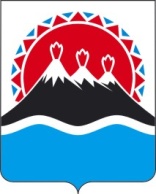 П О С Т А Н О В Л Е Н И Е ПРАВИТЕЛЬСТВА КАМЧАТСКОГО КРАЯ             г. Петропавловск-КамчатскийО внесении изменений в постановление Правительства Камчатского края от 15.03.2018 № 113-П «Об утверждении Порядка предоставления субсидий юридическим лицам (за исключением государственных (муниципальных) учреждений) на создание и (или) обеспечение деятельности центров кластерного развития в Камчатском крае» ПРАВИТЕЛЬСТВО ПОСТАНОВЛЯЕТ:Внести изменения в постановление Правительства Камчатского края от 15.03.2018 № 113-П «Об утверждении Порядка предоставления субсидий юридическим лицам (за исключением государственных (муниципальных) учреждений) на создание и (или) обеспечение деятельности центров кластерного развития в Камчатском крае»:1) в преамбуле слова «приказом Министерства экономического развития Российской Федерации от 25.03.2015 № 167 «Об утверждении условий конкурсного отбора субъектов Российской Федерации, бюджетам которых предоставляются субсидии из федерального бюджета на государственную поддержку малого и среднего предпринимательства, включая крестьянские (фермерские) хозяйства, и требований к организациям, образующим инфраструктуру поддержки субъектов малого и среднего предпринимательства» заменить словами «приказом Министерства экономического развития Российской Федерации от 14.02.2018 № 67 «Об утверждении требований к реализации мероприятий субъектами Российской Федерации, бюджетам которых предоставляются субсидии на государственную поддержку малого и среднего предпринимательства, включая крестьянские (фермерские) хозяйства, а также на реализацию мероприятий по поддержке молодежного предпринимательства, и требований к организациям, образующим инфраструктуру поддержки субъектов малого и среднего предпринимательства»;2) в приложении:а) часть 18 изложить в следующей редакции:«18. Остаток средств субсидий, предоставленных в целях финансового обеспечения затрат, неиспользованных в отчетном финансовом году, может использоваться получателем субсидии в текущем финансовом году на цели, указанные в части 1 настоящего Порядка, при принятии Агентством по согласованию с Министерством финансов Камчатского края решения о наличии потребности в указанных средствах и включении соответствующих положений в Соглашение.»;б) дополнить частью 181 следующего содержания:«181В случае отсутствия решения Агентства, указанного в части 18 настоящего Порядка, остаток средств, предоставленных в целях финансового обеспечения затрат, неиспользованных в отчетном финансовом году, подлежит возврату в краевой бюджет на лицевой счет Агентства в течение 30 дней со дня получения уведомления Агентства.»;в) в части 19 слова «17 и 18» заменить словами «17 и 181».Настоящее постановление вступает в силу через 10 дней после дня его официального опубликования и распространяет свое действие на правоотношения, возникшие с 1 января 2019 года.СОГЛАСОВАНО:Агентство инвестиций и предпринимательства Камчатского краяКопущу Роман Анатольевич42-58-76ПОЯСНИТЕЛЬНАЯ ЗАПИСКАк проекту постановления Правительства Камчатского края«О внесении изменений в приложение к постановлению Правительства Камчатского краяНастоящий проект постановления Правительства Камчатского края подготовлен в целях нормативного закрепления права получателя субсидии в соответствии с Порядком предоставления субсидий юридическим лицам (за исключением государственных (муниципальных) учреждений) на создание и (или) обеспечение деятельности центров кластерного развития в Камчатском крае, утвержденного постановлением Правительства Камчатского края от 15.03.2018 № 113-П, использовать остатки средств субсидии, не использованных в отчетном финансовом году, в году текущем в рамках целей, установленных Порядком.Принятие данного постановления не потребует дополнительного финансирования из средств краевого бюджета. №Губернатор Камчатского краяВ.И. ИлюхинЗаместитель Председателя Правительства Камчатского краяМ.А. СубботаРуководитель Агентства инвестиций и предпринимательства Камчатского края О.В. ГерасимоваНачальник Главного правового 
управления Губернатора и 
Правительства Камчатского краяС.Н. Гудин